LISTA FINALISTÓW KONKURSU „OMNIBUS Z DOLINY BARYCZY 2024”: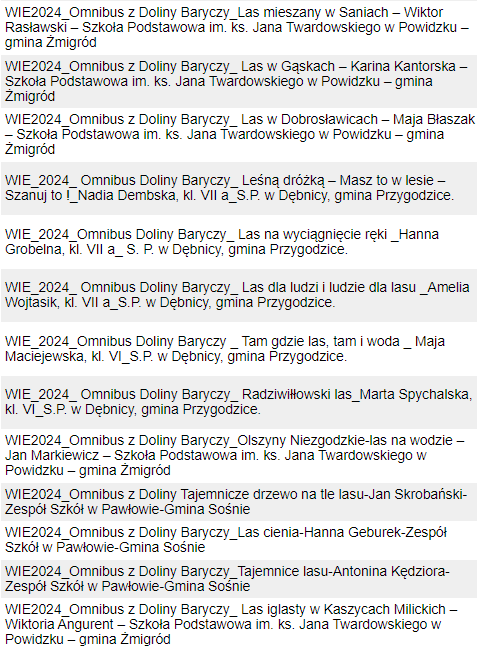 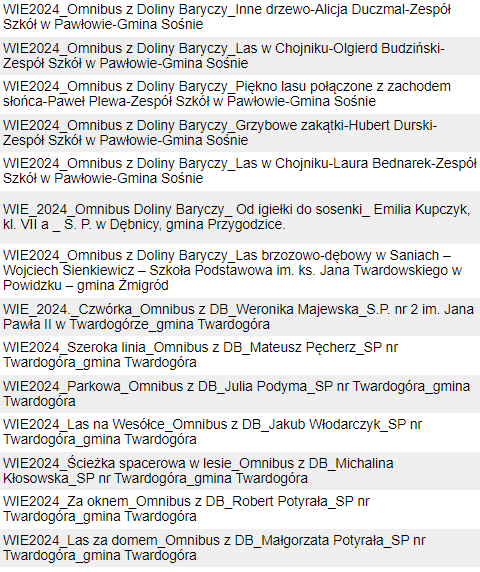 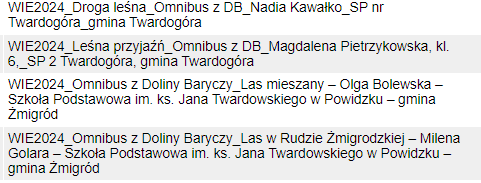 GRATULUJEMY PRZEJŚCIA DO NASTĘPNEGO ETAPU I ŻYCZYMY POWODZENIA 02.03.2024 w TWARDOGÓRZE